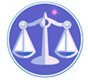 【更新】2015/9/23【編輯著作權者】黃婉玲（建議使用工具列-->檢視-->文件引導模式/功能窗格）（參考題庫~本文只收錄部份頁面,且部份無法超連結其他位置及檔案）《《行政法與刑事訴訟法測驗題庫彙編》共8單元 & 200題》》。刑法與刑事訴訟法測驗題庫。訴訟法測驗題庫。行政法測驗題庫<<解答隱藏檔>>【其他科目】‧01警察&海巡相關考試‧02司法特考&專技考試‧03公務人員考試‧升官等&其他特考(答案顯示)104年(2-50)10401。（1）104年公務人員特種考試移民行政人員三等考試。移民行政104年公務人員特種考試移民行政人員考試試題53150【考試別】移民行政人員【等別】三等考試【類科組】移民行政【科目】行政法與刑事訴訟法【考試時間】2小時【註】本試題共分兩部分，第一部分為申論題，第二部分為選擇題。乙、測驗題部分：（50分）55311.依司法院釋字第525號解釋之意旨，行政法規之廢止或變更，於下列何種情形，有信賴保護原則之適用？答案顯示:【D】（A）應廢止或變更之法規，有重大明顯違反上位規範之情形（B）應廢止或變更之法規，係因主張權益受害者提供不正確資料而發布（C）應廢止或變更之法規，定有施行期間，或經有權機關認定因情事變遷而停止適用（D）人民信賴應廢止或變更之法規而受實體法上利益之損害，且現有法規中無相關補救規定2.依行政執行法之規定，行政機關為避免急迫危險，對人所實施之即時強制，稱之為何？答案顯示:【C】（A）管收（B）拘留（C）管束（D）拘提3.立法機關主持會議之主席，對於不遵守旁聽規則之民眾行使警察權時，其地位相當於下列何者？答案顯示:【C】（A）監察機關（B）司法機關（C）行政機關（D）準司法機關4.書面作成之行政處分，若無法由其書面辨認作成之行政機關者，依行政程序法第111條之規定，該行政處分之效力為何？答案顯示:【A】（A）無效（B）效力未定（C）部分有效部分無效（D）有效但得撤銷5.土地之買賣，本應由稅捐稽徵機關課徵土地增值稅，卻由地政機關作成課稅之決定者，該課稅之決定，係因下列那一因素而構成違法？答案顯示:【B】（A）缺乏專業管轄之能力（B）缺乏事物管轄之權限（C）違背層級管轄之規定（D）違背土地管轄之要求6.依司法院釋字第462號解釋之意旨，教育部對教師升等資格所為之最後審定，其法律性質為何？答案顯示:【A】（A）行政處分（B）行政指導（C）事實認定（D）觀念通知7.駕駛執照以及一般營業執照之核發，皆屬具有許可性質之那一類處分？答案顯示:【A】（A）形成處分（B）下命處分（C）確認處分（D）負擔處分8.依司法院釋字第709號解釋之意旨，主管機關根據都市更新條例，對私人所擬具之都市更新事業概要所為之核准，以及對都市更新事業計畫所為之核定，乃主管機關依法定程序就都市更新事業概要或都市更新事業計畫，賦予法律上拘束力之公權力行為，其法律性質屬於下列何者？答案顯示:【C】（A）行政計畫（B）行政指導（C）行政處分（D）行政契約9.下列有關行政法源位階與適用順序之敘述，何者錯誤？答案顯示:【D】（A）上位規範之效力，優於下位規範（B）行政法源位階低者，適用順序優先（C）法規規定競合時，上位規範可推翻下位規範（D）位階愈高者，其內容雖抽象但最便於解決問題10.依行政執行法第5條之規定，行政執行不得於夜間、星期日或其他休息日為之。但有下列何種情形時則不在此限？答案顯示:【A】（A）執行機關徵得義務人同意時（B）執行機關認為有必要時（C）人民主動申請執行時（D）人民陳情要求執行時11.下列何者係屬行政執行法所稱間接強制之方法？答案顯示:【A】（A）怠金（B）扣留（C）斷水斷電（D）註銷證照12.下列何種義務逾期不履行時，移送法務部行政執行署所屬行政執行分署執行之？答案顯示:【B】（A）租用國有土地不繳納租金（B）課稅處分核定後不依限繳納（C）汽車駕照經註銷後不繳回證照（D）違章建築經限期改善而不改善13.依行政程序法第150條之規定，法規命令之內容應明列其法律授權之依據，此處之法律授權，依司法院之解釋應具備那些要件？答案顯示:【D】（A）授權之機關、方法與目的（B）授權之機關、目的與標準（C）授權之目的、標準與範圍（D）授權之目的、範圍與內容14.司法警察持案由記載為槍砲之搜索票進入民宅搜索，過程中卻在衣櫃內發現毒品海洛英兩包，警察該如何處理？答案顯示:【D】（A）因已超過搜索票之範圍，故禁止扣押（B）若得該民宅主人同意後，可以扣押（C）需立即請示原簽發搜索票之檢察官後，再依指示處理（D）仍可立即扣押並送交檢察官處理15.下列關於刑事辯護人之敘述，何者錯誤？答案顯示:【D】（A）審判中經審判長許可者，得選任非律師為辯護人（B）每一被告選任之辯護人不得逾三人（C）辯護人於審判中得檢閱卷宗及證物並得抄錄或攝影（D）檢察官遇有急迫情形，得於偵查中禁止辯護人與被告接見16.檢察官於第一審辯論終結前依法撤回起訴時，法院該如何處理？答案顯示:【A】（A）無需為任何判決（B）為免訴判決（C）經被告同意後，為不受理判決（D）裁定不起訴17.民眾依法逮捕現行犯後，該如何處理方屬合法？答案顯示:【C】（A）立即將現行犯移送至法院（B）等待檢察官審查並簽發拘票後，將現行犯送交檢察官（C）立即送交檢察官或司法警察官（D）通知現行犯之家人等至法院辦理接回手續18.下列何者不屬於刑事訴訟法明定法官於該管案件應迴避事由？答案顯示:【A】（A）該法官與本案被告有師生關係（B）該法官曾為本案告發人（C）該法官曾參與前審之裁判（D）該法官曾為被告之八親等內血親19.下列何種情形，被告於偵查中未經選任辯護人者，檢察官應指定律師為其辯護？答案顯示:【D】（A）被告涉及最輕本刑為三年以上有期徒刑之重罪（B）被告為低收入戶（C）被告於偵查中遭檢察官向法院聲請羈押者（D）被告具有原住民身分20.同一案件分別遭檢察官向不同之二法院起訴，下列處理方式何者正確？答案顯示:【B】（A）逕由該二法院之共同直接上級法院裁定審判法院（B）由繫屬在先之法院審判，繫屬在後之法院諭知不受理判決（C）曉諭檢察官撤銷其中一起訴（D）該二法院分別進行本案審理後，再由上訴審審查是否合法21.偵查中被告被停止羈押後，發生經合法傳喚無正當理由不到場時，下列何者為合法之處理方式？答案顯示:【A】（A）由檢察官聲請法院命再執行羈押（B）法院於徵詢檢察官意見後，得命再執行羈押（C）由檢察官聲請法院命延長羈押（D）法院於徵詢檢察官意見後，得命延長羈押22.法院於第一次審判期日前，發現檢察官提出之證明方法顯不足認定被告成立犯罪時，應：答案顯示:【B】（A）逕行駁回起訴（B）裁定命檢察官補正（C）依據無罪推定原則判決被告無罪（D）依職權調查證據後判決23.檢察官對案件為不起訴處分後，告訴人聲請再議又遭駁回，如告訴人仍不服，依法的救濟途徑為：答案顯示:【B】（A）再議遭駁回時，不起訴處分已生既判力，即告確定，不得再為救濟（B）向該管第一審法院聲請交付審判（C）向該管第一審法院聲請再審（D）向該管第一審法院提出抗告24.甲遭乙毆打成重傷，乙被檢察官提起公訴。下列關於甲之敘述何者正確？答案顯示:【A】（A）甲得於審判期日到庭陳述意見（B）乙如被判無罪，甲有上訴之權利（C）乙如否認犯罪，甲有當庭詰問乙之權利（D）甲可以聲請法院調查乙犯罪經過之證據25.某一犯罪經修法廢除其刑罰，此時因構成原先處罰規定而正在法院審理中之案件，該如何處理？答案顯示:【B】（A）基於不溯及既往原則，法院仍應依被告行為時之處罰規定為判決（B）法院應依法諭知免訴判決（C）此時已無起訴必要，法院應曉諭檢察官撤回起訴（D）法院應依法諭知不受理判決。。各年度考題。。104年(2-50)。103年(2-50)。102年(2-50)。101年(2-50) 。。各年度考題。。104年(2-50)。103年(2-50)。102年(2-50)。101年(2-50) 。。各年度考題。。104年(2-50)。103年(2-50)。102年(2-50)。101年(2-50) （1）公務人員特種考試移民行政人員三等考試。移民行政。104年。103年。102年。101年（2）公務人員特種考試移民行政人員四等考試。移民行政。104年。103年。102年。101年